REQUERIMENTO Nº 443/2019Requer informações da Administração Pública Municipal sobre a falta de medicamentos que são distribuídos na Rede Pública de Saúde no município de Santa Bárbara d’Oeste.Senhor Presidente,Senhores Vereadores, CONSIDERANDO que, o Poder Legislativo Municipal, através de seus membros legalmente eleitos pela população, tem como uma de suas atribuições fiscalizarem o Poder Executivo Municipal no âmbito de seus atos;CONSIDERANDO que muitos munícipes são atendidos pelos programas de distribuição gratuita de medicamentos, principalmente os de alto custo;CONSIDERANDO que a maioria não dispõe de recursos financeiros para arcar com os custos dos medicamentos, muitos de uso contínuo, com  alto consumo, torna-se caro ao final de cada mês.CONSIDERANDO que o beneficio quanto à disponibilização dos medicamentos é de suma importância no combate e tratamento de várias enfermidades, segundo relato dos pacientes  muitos medicamentos estão em falta na Rede Pública de Saúde a mais de 03 (três) meses.CONSIDERANDO por fim que é preciso ter transparência nos atos da Administração Pública, assim, é primordial dar ciência ao cidadão para que este obtenha as informações necessárias;REQUEIRO que, nos termos do Art. 10, Inciso X, da Lei Orgânica do município de Santa Bárbara d’Oeste, combinado com o Art. 63, Inciso IX, do mesmo diploma legal, seja oficiado o Excelentíssimo Senhor Prefeito Municipal para que encaminhe a esta Casa de Leis as seguintes informações:1º) Está faltando medicamentos na rede de distribuição aos pacientes do Sistema Único de Saúde?2º)  Se a resposta for positiva, qual é o motivo que esta  provocando a falta ou a interrupção na distribuição dos medicamentos?3º)Desde qual data está ocorrendo a falta dos medicamentos ou a interrupção no fornecimento?4º) Quais  medicamentos estão faltando? Relacionar todos, inclusive os que são fornecidos via Estado.5º) A Administração tem previsão para normalização da entrega desses medicamentos aos pacientes? Informar a previsão, data.6º) Em média quantos pacientes são atendidos mensalmente na Rede Municipal de Saúde com fornecimento de medicamentos?7º) Qual foi o investido mensal e anual, de janeiro 2018 até 30/06/2019 com aquisição dos medicamentos para serem distribuídos à população?8º) Relacionar todos os medicamentos que são distribuídos à população. Discriminar em lista separada os medicamentos via Município e via Estado.9º)Outras informações que julgarem necessárias.Plenário “Dr. Tancredo Neves”, em 03 de julho de 2019.JESUS VENDEDOR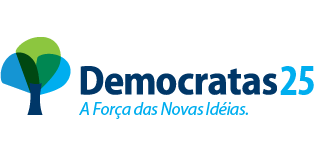 -Vereador-